			                      GMINA LWÓWEK 
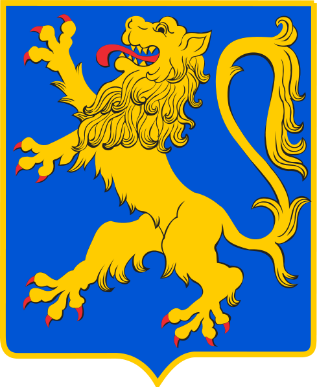 SPECYFIKACJA  WARUNKÓW  ZAMÓWIENIA
Gmina Lwówek z siedzibą w Urzędzie Miasta i Gminy w Lwówku, ul. Ratuszowa 2, 64-310 Lwówek, 
reprezentowana przez Burmistrza Miasta i Gminy Lwówek 
zaprasza do udziałuw postępowaniu o zamówienie klasyczne w trybie podstawowym bez negocjacji Podstawa prawna 
- art. 275 pkt 1 ustawy z dnia 11 września 2019 r. Prawo zamówień publicznych „Pzp” (tj.: Dz. U. z 2023 r., poz. 1605) 
o wartości o wartości mniejszej niż progi unijne, 
w kategorii usług polegających na wykonaniu zamówień pn.:
Zimowe utrzymanie dróg gminnych w obszarze administracyjnym 
miasta Lwówek od dnia podpisania umowy na okres zima 2023/2024 oraz 2024/2025 oraz 2025/2026 Zgodnie z wymaganiami określonymi w niniejszej Specyfikacji Warunków Zamówienia, zwanej dalej (SWZ).Wspólny słownik zamówień (CPV): 
Główny przedmiot; przedmiot główny; - 90620000 - 9 - usługi odśnieżania,                                                                                                                                  przedmioty dodatkowe;  - 90630000 - 2 - usługi usuwania oblodzeń.                                                                                                      Nr zamówienia RG.271.09.00.2023.ZJ 	                                                                                     		                   Zatwierdził: 
                                                                                                                                  Burmistrz Miasta i Gminy Lwówek                                                                                                                                 /-/ Piotr DługoszZamawiający - Gmina Lwówek z siedzibą w Urzędzie Miasta i Gminy Lwówekul. Ratuszowa 2, 64-310 Lwówek, tel./faks: 61 44 14024 – centrala, e-mail: urzad@lwowek.com.pl        RG.271.09.00.2023.ZJ 							                 Lwówek, dn.: 05.12.2023

                                                        SPECYFIKACJA WARUNKÓW ZAMÓWIENIA

Dotyczy: postępowania o udzielenie zamówienia publicznego polegającego na wykonaniu usług z zakresu Zimowego utrzymanie dróg gminnych w obszarze miasta Lwówek od dnia podpisania umowy w następujących okresach zimowych, t. j.:
 	zima 2023/2024 od listopada do grudnia 2023r. oraz od stycznia do kwietnia 2024r.
 	zima 2024/2025 od listopada do grudnia 2024r. oraz od stycznia do kwietnia 2025r. 	zima 2025/2026 od listopada do grudnia 2025r. oraz od stycznia do kwietnia 2026r.
I. NAZWA I ADRES ZAMAWIAJĄCEGOZamawiający - Gmina Lwówek reprezentowana przez Burmistrza Miasta i Gminy Lwówek z siedzibą w Urzędzie Miasta i Gminy w Lwówku, adres zamawiającego: ul. Ratuszowa 2, 64-310 Lwówek, NIP 788 191 67 47;
tel./faks: 61 44 14024 – centrala, kontakt w godzinach: pon. – pt. 8.00 - 15.00;    
adres strony internetowej: www.bip.lwowek.com.pl ; adres poczty elektronicznej e-mail:  urzad@lwowek.com.pl                                        
II. ADRES STRONY INTERNETOWEJ, NA KTÓREJ UDOSTĘPNIANE BĘDĄ WSZYSTKIE DOKUMENTY DOTYCZĄCE ZAMÓWIENIA
Adres strony internetowej, na której udostępniane będą dokumenty zamówienia bezpośrednio związane z postępowaniem o udzielenie zamówienia - Specyfikacja Warunków Zamówienia „SWZ” wraz z załącznikami oraz zmiany i wyjaśnienia treści SWZ oraz inne dokumenty zamówienia bezpośrednio związane z postępowaniem o udzielenie zamówienia: https://platformazakupowa.pl/pn/lwowek; oraz na stronie internetowej zamawiającego www.bip.lwowek.com.pl  III. TRYB POSTĘPOWANIA1. Niniejsze postępowanie prowadzone jest w trybie podstawowym bez negocjacji, o którym mowa w art. 275 pkt 1, zgodnie z ustawą z dnia 11 września 2019 r. Prawo zamówień publicznych (t. j. Dz. U. z 2023 r. poz. 1605), zwaną w dalszej części „Pzp” lub „ustawą Pzp”. W sprawach nieuregulowanych zapisami niniejszej SWZ, stosuje się przepisy wspomnianej ustawy wraz z aktami wykonawczymi do tej ustawy.2. Postępowanie prowadzone jest dla wartości zamówienia niższej niż próg unijny.3. Rodzaj zamówienia – usługi.
4. Zamawiający zgodnie z art. 275 pkt 1 Pzp wybiera najkorzystniejszą ofertę bez przeprowadzenia negocjacji.5. Zamawiający nie przewiduje wyboru najkorzystniejszej oferty z zastosowaniem aukcji elektronicznej, o której mowa w art. 308 ust. 1 Pzp.6. Zamawiający nie dopuszcza składania ofert wariantowych.
7. Zamawiający nie przewiduje złożenia ofert w postaci katalogów elektronicznych. 8. Zamawiający nie przewiduje zawarcia umowy ramowej, o której mowa w art. 311 – 315 Pzp.
9. Zamawiający nie dokonuje podziału zamówienia na części.
    Powody niedokonania podziału zamówienia na części: na podstawie art. 91 ust. 2 ustawy Pzp Zamawiający 
    wskazuje, że ze względów technologicznych i organizacyjnych konieczne jest wykonanie zamówienia przez   
    jednego Wykonawcę, przedmiot zamówienia polegający na wykonywaniu usług zimowego utrzymania dróg 
    gminnych w obszarze miasta Lwówek stanowi jedną funkcjonalną całość.  10. Zamawiający nie zastrzega możliwości ubiegania się o udzielenie zamówienia wyłącznie przez wykonawców, o których mowa w art. 94 Pzp tj. mających status zakładu pracy chronionej, spółdzielni socjalnych oraz innych wykonawców, których głównym celem działalności ich wyodrębnionych organizacyjnie jednostek, które będą realizowały zamówienie, jest społeczna i zawodowa integracja osób społecznie marginalizowanych.
11. Zamawiający nie określił w opisie przedmiotu zamówienia wymagań związanych z realizacją zamówienia, o których mowa w art. 95 ust. 1 ustawy Pzp.
12. Zamawiający nie wymaga zatrudnienia osób, o których mowa w art. 96 ust.2 pkt 2 PZP.
13. Zamawiający informuje, że nie przewiduje możliwości udzielenia zamówienia dotychczasowemu wykonawcy usług, o którym mowa w art. 214 ust. 1 pkt 7 ustawy Pzp.
14. Zamawiający nie przewiduje udzielenia zaliczek na poczet wykonania przedmiotu zamówienia. 15. Zamawiający nie przewiduje rozliczeń w walutach obcych. 
16. Zamawiający nie wymaga złożenia oferty po odbyciu wizji lokalnej przez Wykonawcę lub sprawdzeniu przez niego dokumentów niezbędnych do realizacji zamówienia.
17. Zamawiający nie przewiduje zwrotu kosztów udziału w postępowaniu, Wykonawca ponosi wszelkie koszty udziału w postępowaniu, w tym koszty przygotowania oferty.18. Zamawiający będzie rozliczał się z Wykonawcą wyłącznie w walucie polskiej (PLN).19. Zamawiający nie przewiduje wniesienia wadium w tym postępowaniu.	20. Zamawiający nie przewiduje wniesienia zabezpieczenia należytego wykonania umowy.21. Zamawiający informuje, że postępowanie prowadzone jest w języku polskim na Platformie zakupowej Open Nexus za pomocą portala https://platformazakupowa.pl/pn/lwowek, który zapewnia obsługę komunikacji elektronicznej.
IV. PRZEDMIOT ZAMÓWIENIA1. Przedmiotem zamówienia jest wykonywanie usług w zamówieniu pn.: Zimowego utrzymanie dróg gminnych w obszarze miasta Lwówek od dnia podpisania umowy w następujących okresach zimowych, t. j.:
 	zima 2023/2024 od listopada do grudnia 2023r. oraz od stycznia do kwietnia 2024r.
 	zima 2024/2025 od listopada do grudnia 2024r. oraz od stycznia do kwietnia 2025r.
 	zima 2025/2026 od listopada do grudnia 2025r. oraz od stycznia do kwietnia 2026r.

2. Zakres zimowego obszaru (obwodu) utrzymania dróg w administracyjnym obszarze miasta Lwówek ok. 18,45 km.

3. Opis przedmiotu zamówienia 
1) Przedmiotem zamówienia jest wykonywanie usług w zakresie zimowego utrzymania dróg gminnych na obszarze miasta Lwówek od dnia podpisania umowy początek zimy 2023/2024 oraz w okresie następnych latach budżetowych  Gminy Lwówek w zakresie czynności odśnieżania dróg z zalegającego i błota pośniegowego lub usuwania śliskości i gołoledzi na drogach poprzez posypywanie mieszanką piaskowo solną lub posypywanie nawierzchni samym piaskiem. 
2) Zamawiający dookreśla przedmiot zamówienia za pomocą załączników do SWZ:
- szczegółowej specyfikacji technicznej przygotowanej na potrzeby zimowego utrzymania dróg w obszarze 
  administracyjnym miasta Lwówek,
- ogólnej specyfikacji technicznej D – 10.10.01b określającej wymagania dotyczące wykonania i odbioru robót 
  związanych z odśnieżaniem dróg,
- Zarządzenia Burmistrza Miasta i Gminy Lwówek nr 47/2023 określającego standardy zimowego utrzymania dróg,
- mapy dróg występujących w obszarze administracyjnym miasta Lwówek, 
- wykazu ulic przewidzianych do zimowego utrzymania dróg gminnych w obszarze administracyjnym miasta Lwówek.
3) Zamawiający informuje, że w przypadku powstania niezbędnej konieczności udrożnienia przejezdności lub likwidacji śliskości drogowej na terenie miasta Lwówek mogą wejść także inne drogi publiczne niewyspecyfikowane w wykazie  dróg, a przynależne do obszaru administracyjnego miasta Lwówek (obwodu zimowego utrzymania dróg w m.Lwówek),                                                                                                                                            
4) Zamawiający zastrzega sobie prawo możliwości ograniczenia ilości i zakresu akcji zimowego utrzymania dróg, szczególnie w odniesieniu i zależności od posiadanych środków finansowych przeznaczonych na te zadania (w przypadku takiej potrzeby).

4. Wymagania dotyczące prowadzenia akcji zimowego utrzymania dróg  gminnych 
1) Wykonawca jest zobowiązany do prowadzenia akcji zimowej w oparciu o postanowienia niniejszego zamówienia, zgodnie z zasadami i standardami określonymi w załącznikach wyszczególnionych wyżej, 
2) Wykonawca jest zobowiązany do prowadzenia akcji zimowego utrzymania dróg w oparciu o postanowienia SWZ, zgodnie z zasadami określonymi przez zamawiającego, czas niezbędny od wystąpienia zjawiska atmosferycznego do skutecznego przystąpienia do działań (wykonywania usług odśnieżania nawierzchni, lub posypywania mieszaniną pisakowo solną lub samym piaskiem) nie może przekroczyć norm podanych dla poszczególnych standardów dróg.
3) Drogi gminne w ramach niniejszego zamówienia wymienione w załączonych wykazach objęte są IV i V standardem zimowego utrzymania dróg z uwzględnieniem wytycznych zamawiającego przedstawionych w ogólnej i  szczegółowej specyfikacji technicznej,
4) Wykonawca podejmie świadczenie usługi w czasie nie dłuższym niż dwie godziny (120 minut) od momentu zgłoszenia przez zamawiającego niezbędnej konieczności przystąpienia do pracy, czyli fizyczne rozpoczęcie czynności odśnieżania lub usuwania śliskości we wskazanym przez zamawiającego miejscu na terenie miasta Lwówek powinno nastąpić w czasie nie dłuższym niż dwie godziny (czas reakcji stanowi kryterium oceny ofert, Wykonawca określa je w Formularzu ofertowym Wykonawcy – załącznik nr 1 do SWZ),


5) Wykonawca ze swojej strony przedstawi zamawiającemu osoby odpowiedzialne za sprawną organizację i koordynację działań w zakresie zimowego utrzymania dróg gminnych na obszarze gminy Lwówek, z podaniem  mobilnych telefonów kontaktowych w przypadku takiej potrzeby czynnych całą dobę w celu przyjmowania zgłoszeń,
6) Zamawiający po podpisaniu umowy wymaga od Wykonawcy sporządzenia wykazu sprzętu z podaniem nr rejestracyjnych pojazdów i nazwisk kierowców (operatorów) obsługujących dany sprzęt z bezpośrednim udostępnieniem kontaktów telefonicznych do ww.

5. Wymagania do rozpoczęcia i prowadzenia akcji zimowego utrzymania dróg
1) Decyzję o rozpoczęciu akcji zimowego utrzymania dróg gminnych, zarówno w przypadku zaistnienia sporadycznych jak i ciągłych zimowych zjawisk atmosferycznych, podejmuje Burmistrz Miasta i Gminy Lwówek lub upoważniony przez niego pracownik Urzędu Miasta i Gminy w Lwówku ustalając zakres i sposób wykonania usługi.
2) Wykonawca jest zobowiązany do każdorazowego zgłaszania Zamawiającemu godziny rozpoczęcia i zakończenia akcji zimowego utrzymania w danym dniu.
3) Akcje nie zgłoszone oraz nie zlecone przez zamawiającego nie będą rozliczane.
4) Niewłaściwie wykonane usługi z zakresu przedmiotu zamówienia tzn. takie które nie przyniosą rezultatów w postaci usunięcia gołoledzi, lodu, śniegu, błota pośniegowego nie będą rozliczane.
5) Zamawiający zastrzega sobie możliwość zmiany materiału do usuwania śliskości i gołoledzi, w przypadku dużych mrozów lub dużych opadów śniegu, decyzję w tej kwestii będzie każdorazowo i indywidualnie podejmował Burmistrz Miasta i Gminy Lwówek lub upoważniony przez niego pracownik Urzędu Miasta i Gminy w Lwówku.
6) Wykonawca wybrany do realizacji zamówienia zostaje zobligowany do sporządzania tygodniowych raportów z prowadzenia akcji zimowego utrzymania dróg i podejmowanych działań w ramach wykonywanej usługi wg wzoru dokumentu dołączonego do SWZ.

6. Inne wymagania dotyczące przedmiotu zamówienia
1) Zamawiający zachęca wykonawców przystępujących do postępowania do zapoznania się z drogami na terenie miasta Lwówek i ich stanem technicznym,
2) W przedmiocie zamówienia i jego cenie należy uwzględnić wszystkie inne ewentualne koszty, w tym koszty dojazdu 
na miejsce wykonywania usługi jak i powrotu do miejsca garażowania oraz ewentualną pracę w godzinach nocnych i w
dni wolne od pracy, oraz w święta (w tym także pełnienie stałych dyżurów).  
3) Środki chemiczne oraz inne materiały niezbędne do wykonania zamówienia wykonawca zakupuje we własnym z
zakresie w ilości pozwalającej na należyte wykonanie usługi. 
4) Przed terminem gotowości do akcji zimowego utrzymania dróg,  jak również w trakcie trwania sezonu zimowego wykonawca powinien przygotować i posiadać stały zapas materiałów do usuwania śliskości w minimalnej ilości pozwalającej na 10-krotne zwalczanie śliskości zimowej.
5) Wykonawca jest zobowiązany posiadać bazę magazynowo – sprzętową  przystosowaną do prowadzenia akcji 
zimowego utrzymania dróg na terenie administracyjnym miasta Lwówek, bądź w najbliższej okolicy, w odległości niepowodującej uciążliwości dojazdowej do bezpośredniego rozpoczęcia i prowadzenia akcji zimowego utrzymania 
dróg (koszt utrzymania i prowadzenia bazy magazynowo – sprzętowej obciąża wykonawcę). 
Wykonawca jest zobowiązany do wskazania miejsca usytuowania bazy magazynowo – sprzętowej w formularzu ofertowym Wykonawcy stanowiącym załącznik do SWZ.

7. Gwarancje jakości wymagane od wykonawcy wybranego do realizacji zamówienia. 
1) Wykonawca gwarantuje zamawiającemu wykonywanie usługi pierwszej jakości, przez dobry stan techniczny pojazdów i odpowiednie kwalifikacje obsługujących je osób – kierowców i operatorów.                                        
2) W przypadku awarii któregokolwiek z pojazdów przeznaczonych do wykonywania zadania, Wykonawca zorganizuje obowiązkowo i bezwzględnie na swój koszt sprzęt zastępczy, na trasę odśnieżania, bądź piaskowania z uprawnionym kierowcą, na czas zaistniałej awarii nie powodując kolizji w ustalonym utrzymaniu zimowym dróg gminnych, w standardzie nie gorszym niż przeznaczony do wykonywania zamówienia.
2) Wykonawca udziela zamawiającemu na sprzęt i urządzenia zastępcze przeznaczone do zimowego utrzymania dróg gminnych gwarancji jakości (stan techniczny pojazdów i kwalifikacje kierowców).                                                                                                          

8. Odpowiedzialność Wykonawcy
1) Wykonawca wykonując usługi z zakresu zimowego utrzymania dróg gminnych na obszarze miasta Lwówek od dnia podpisania umowy w okresie trwania przedmiotowego zamówienia ponosi pełną odpowiedzialność za szkody wobec osób trzecich (w tym uczestników ruchu drogowego na grogach gminnych) w przypadku nie wykonania usługi zgodnie z przyjętym i opisanym standardem zimowego utrzymania dróg, oraz wynikłe z niewłaściwego świadczenia usługi.
2) Wykonawca pokryje ewentualne koszty napraw uszkodzonych urządzeń i wyrządzonych szkód  podczas wykonywania usług zimowego utrzymania dróg i dokona stosownych napraw wymaganych przez administratorów obiektów (właścicieli), którym szkoda zostanie wyrządzona.
3) Na materiały stosowane do zimowego utrzymania dróg Wykonawca zobowiązany jest posiadać świadectwo dopuszczenia do stosowania w budownictwie wydane przez Instytut Budowy Dróg i Mostów, a na środki chemiczne dodatkowo Państwowego Zakładu Higieny w Warszawie. Materiały użyte do wykonania przedmiotu zamówienia powinny być zgodne z Rozporządzeniem Ministra Środowiska w sprawie rodzajów i warunków stosowania środków, jakie mogą być używane na drogach publicznych oraz ulicach i placach z dnia 27 października 2005 roku (Dz. U. z 2005 r. poz. 1960)  Materiałami stosowanymi przy zwalczaniu śliskości zimowej są  mieszanina piasku z solą o stężeniu soli drogowej w ilości 25 %, lub sam piasek.

9. Wymagania zamawiającego odnośnie sprzętu przeznaczonego do akcji zimowego utrzymania dróg.
1) Posypywarki muszą zapewniać płynną regulację ilości rozsypywanej mieszanki solno-piaskowej w celu usuwania śliskości zimowej. Mieszanka solno-piaskowa powinna być rozsypywana równomiernie i niezależnie od prędkości jazdy. Talerz lub talerze rozsypujące muszą mieć możliwość regulacji wysokości. 
2) Sprzęt do zwalczania śliskości zimowej oraz do odśnieżania musi być wyposażony w światła ostrzegawcze pulsujące.

10. Skuteczne wykonanie usługi
1) Odśnieżanie: skuteczne odśnieżanie - to usunięcie śniegu (z całości jezdni) w taki sposób, aby pojazdy mogły poruszać się bezkolizyjnie i bezpiecznie. Zakres prac prowadzonych przy odśnieżaniu dróg oraz technologia robót wynikają z warunków atmosferycznych i aktualnego stanu technicznego dróg. 
W zależności od ilości zalegającego śniegu na jezdni należy używać odpowiednich pługów lub ich zespołów. 
W przypadku zespołu składającego się z dwóch pługów należy zachować pomiędzy nimi bezpieczną odległość 
(min. 20 m), przesunięcie między lemieszami powinno być takie, aby nie pozostawał śnieg na jezdni. Odśnieżanie 
należy prowadzić na całej szerokości jezdni. 
Należy zwracać szczególną uwagę na dokładne odśnieżanie skrzyżowań ulic i odcinków w odległości 10 m od przejść
dla pieszych oraz spadków podłużnych i poprzecznych. 
Przy zgarnianiu śniegu z jezdni nie należy zasypywać przejść, przystanków autobusowych oraz skrzyżowań. 
2) Posypywanie mieszanką piaskowo-solną: skuteczne posypywanie - to pokrycie na odcinkach decydujących o możliwościach ruchu środkami (mieszanką piaskowo-solną i piaskiem), które usuną z nawierzchni jezdni niezwłocznie gołoledź, szron, zlodowaciały śnieg, zbity śnieg lub lód. Grube warstwy lodu, zlodowaciałego i ubitego śniegu powinny być usuwane z nawierzchni mechanicznie lub mechanicznie i chemicznie.
3) Jednostką obmiarową wykonanej usługi jest 1 km (z rozliczeniem do trzeciego miejsca po przecinku np. 0,000 km) 

11. Wymóg zatrudnienia na umowę o pracę. 
1) Stosownie do treści art. 95 ust. 1 ustawy Zamawiający wymaga zatrudnienia przez Wykonawcę lub Podwykonawcę na podstawie stosunku pracy, osób wykonujących prace objęte przedmiotem zamówienia, jeśli wykonanie tych czynności polega na wykonaniu pracy w sposób określony w art. 22 § 1 ustawy z dnia 26.06.1974 r. - Kodeks Pracy:  
Wymóg ten dotyczy osób, które wykonują czynności bezpośrednio związane z wykonywaniem robót, czyli kierowców obsługujących pojazdy, sprzęt do odśnieżania. 
Obowiązek zatrudnienia o pracę nie dotyczy sytuacji w której, wykonawca, podwykonawca lub dalszy podwykonawca osobiście wykonują powyższe czynności (np. osoba fizyczna prowadząca działalność gospodarczą i jej najbliższa rodzina, wspólnicy spółki cywilnej, osoby posiadające stosowne uprawnienia). 
W przypadku rozwiązania stosunku pracy przed zakończeniem zamówienia, zobowiązuje się do niezwłocznego zatrudnienia na to miejsce innej osoby, jeżeli jest to konieczne, aby zachować ciągłość robót.
2) Sposób dokumentowania zatrudnienia. 
W terminie 7 dni od dnia zawarcia umowy, na każde wezwanie Zamawiającego, w wyznaczonym w tym wezwaniu terminie, lub w trakcie realizacji zamówienia, Wykonawca zobowiązany będzie przedłożyć Zamawiającemu: 
- oświadczenie zatrudnionego pracownika, lub - oświadczenie Wykonawcy lub Podwykonawcy o zatrudnieniu na 
podstawie stosunku pracy osób wykonujących wyżej wymienione czynności, lub 
- poświadczonej za zgodność z oryginałem kopii umowy o pracę zatrudnionego pracownika, lub 
- innych dokumentów zawierających informacje, w tym imię i nazwisko zatrudnionego pracownika, datę zawarcia  
umowy o pracę, rodzaj umowy o pracę, zakres obowiązków pracownika. 
3) Sposób weryfikacji i uprawnienia w zakresie kontroli. 
W trakcie realizacji zamówienia Zamawiający uprawniony jest do wykonywania czynności kontrolnych wobec Wykonawcy odnośnie spełniania przez Wykonawcę lub Podwykonawcę wymogu zatrudnienia na podstawie stosunku pracy osób wykonujących wskazane wyżej czynności.
4) Zamawiający uprawniony jest w szczególności do: 
a) żądania oświadczeń i dokumentów w zakresie potwierdzenia spełniania ww. wymogów i dokonywania ich oceny, 
b) żądania wyjaśnień w przypadku wątpliwości w zakresie potwierdzenia spełniania ww. wymogów, 
c) przeprowadzania kontroli na miejscu wykonywania czynności w ramach realizacji umowy. 
d) w przypadku uzasadnionych wątpliwości, co do przestrzegania przepisów Prawa Pracy przez Wykonawcę lub Podwykonawcę, Zamawiający może zwrócić się o przeprowadzenie kontroli przez Państwową Inspekcję Pracy. 
5) Sankcje: za każdorazowe niewywiązanie się z obowiązku przedłożenia oświadczenia, o którym mowa powyżej, Wykonawca zapłaci Zamawiającemu karę umowną zgodnie z § 7 ust. 8 wzoru umowy.

12. Podwykonawstwo.
1) Wykonawca może powierzyć wykonanie części zamówienia podwykonawcy.
2) Zamawiający nie zastrzega obowiązku osobistego wykonania przez Wykonawcę kluczowych zadań, w trybie określonym w art. 121 ustawy Pzp.
3) Wykonawca, który zamierza wykonywać zamówienie przy udziale Podwykonawcy/ów, musi wyraźnie w ofercie wskazać, jaką część (jaki zakres zamówienia) zamierzają powierzyć Podwykonawcy/om oraz podać nazwę/y ewentualnych Podwykonawców, jeżeli są już mu znani. 
Należy w tym celu wypełnić odpowiedni punkt formularza oferty, wg wzoru stanowiącego załącznik nr 1 do SWZ. W przypadku, gdy Wykonawca nie zamierza wykonywać zamówienia przy udziale Podwykonawców, należy wpisać w formularzu „nie dotyczy” lub inne podobne sformułowanie. Jeżeli Wykonawca zostawi ten punkt niewypełniony (puste pole), Zamawiający uzna, iż zamówienie zostanie wykonane siłami własnymi, tj. bez udziału Podwykonawców.
4) Zamawiający żąda, aby przed przystąpieniem do wykonania zamówienia Wykonawca podał nazwy, dane kontaktowe oraz przedstawicieli, podwykonawców zaangażowanych w wykonanie zamówienia. 
Wykonawca zobowiązany jest do zawiadomienia Zamawiającego o wszelkich zmianach w odniesieniu do informacji, o których mowa w zdaniu pierwszym, w trakcie realizacji zamówienia, a także przekazuje wymagane informacje na temat nowych podwykonawców, którym w późniejszym okresie zamierza powierzyć realizację zamów.
5) Jeżeli zmiana albo rezygnacja z Podwykonawcy dotyczy podmiotu, na którego zasoby Wykonawca powoływał się, na zasadach określonych w art. 118 ust. 1 ustawy Pzp, w celu wykazania spełniania warunków udziału w postępowaniu, Wykonawca jest obowiązany wykazać Zamawiającemu, że proponowany inny Podwykonawca lub Wykonawca samodzielnie spełnia je w stopniu nie mniejszym niż Podwykonawca, na którego zasoby Wykonawca powoływał się w trakcie postępowania o udzielenie zamówienia. 
6) Powierzenie wykonania części zamówienia Podwykonawcom nie zwalnia Wykonawcy z odpowiedzialności za należyte wykonanie tego zamówienia.

13. Nazwa / kod ustalony ze Wspólnego Słownika Zamówień
przedmiot główny; - 90620000 - 9 - usługi odśnieżania,                                                                                                                                  przedmioty dodatkowe;  - 90630000 - 2 - usługi usuwania oblodzeń.                                                                                                      

V. TERMIN WYKONANIA ZAMÓWIENIA           
Wymagany termin wykonywania zamówienia pn.: Zimowe utrzymanie dróg gminnych w obszarze miasta Lwówek od dnia podpisania umowy w następujących okresach zimowych, t. j.:
 	zima 2023/2024 od listopada do grudnia 2023r. oraz od stycznia do kwietnia 2024r.
 	zima 2024/2025 od listopada do grudnia 2024r. oraz od stycznia do kwietnia 2025r.
 	zima 2025/2026 od listopada do grudnia 2025r. oraz od stycznia do kwietnia 2026r.

VI. PROJEKTOWANE POSTANOWIENIA UMOWY W SPRAWIE ZAMÓWIENIA PUBLICZNEGO, KTÓRE ZOSTANĄ WPROWADZONE DO TREŚCI TEJ UMOWY
1. Projektowane postanowienia przyszłej umowy w sprawie realizacji zamówienia publicznego, które zostaną wprowadzone do treści tej umowy, określone zostały we wzorze umowy - załącznik nr 8 do SWZ.
2. Zamawiający przewiduje możliwość zmian postanowień zawartej umowy na warunkach zawartych w zał.nr 8 do SWZ.

VII. SPOSÓB OBLICZENIA CENY
1. Cenę ofertową brutto należy podać w formularzu ofertowym wykonawcy (zał. nr 1 do SWZ ). 
2. W formularzu ofertowym (tabela szczegółowa) należy podać ceny jednostkowe brutto na poszczególny rodzaj usługi (kolumna 5), następnie pomnożyć przewidywaną ilość i cenę jednostkową (kolumna 4 x kolumna 5) i wynik wpisać w kolumną 6 „Wartość brutto”. Zsumować wiersze „Wartość brutto” tj. kolumny 6 i wpisać w pozycję „Ogółem wartość brutto”. Kwota „ogółem wartość brutto” jest ceną ofertową brutto. 
3. Podane ceny jednostkowe brutto będą obowiązywać przez cały okres obowiązywania umowy. Zaoferowana cena powinna obejmować wszystkie koszty i składniki związane z terminowym i prawidłowym wykonaniem przedmiotu zamówienia zgodnie z opisem przedmiotu zamówienia - Wykonawca w cenach jednostkowych musi uwzględniać wszystkie koszty w szczególności: 
1) koszty zakupu potrzebnych materiałów do posypywania, 
2) koszty załadunku materiału, 
3) posypywanie dróg, 
4) odśnieżanie dróg, 
5) koszty utrzymania w sprawności technicznej sprzętu przeznaczonego do prowadzenia akcji zimowej, 
6) koszty sprzętu lekkiego i ciężkiego, 
7) koszty paliwa, 
8) koszty przejazdów sprzętu niezwiązanych z bezpośrednim prowadzeniem akcji zimowej, 
9) dyspozycyjność operatorów sprzętu i osób odpowiedzialnych za prowadzenie akcji zimowej, 
10) koszty posiadania i eksploatacji telefonów komórkowych do obsługi akcji zimowej. 
4. Określenie przewidywanej ilości km świadczenia usług stanowi element służący wyborowi najkorzystniejszej oferty i nie stanowi ze strony Zamawiającego zobowiązania do zlecenia świadczenia usługi w podanych ilościach.
5. Ceną ofertową brutto służy ocenie i porównaniu ofert będzie brana pod uwagę przez komisję przetargową w trakcie wyboru najkorzystniejszej oferty. 
6. Ceny jednostkowe należy podać do dwóch miejsc po przecinku. 
7. Cena brutto oferty winna być podana do dwóch miejsc po przecinku 
8. Rozliczenia pomiędzy zamawiającym a wykonawcą będą prowadzone w walucie PLN. 
9. Cena musi być wyrażona w złotych polskich niezależnie od wchodzących w jej skład elementów. 
10. Wykonawca ponosi wyłączną odpowiedzialność za zastosowane przez niego stawki podatku VAT od towarów i usług niezgodnej z obowiązującymi przepisami. 
11. Rozliczenie usług będzie następować w okresach miesięcznych. Sposób rozliczenia wykonawcy z zamawiającym zawarty został w projekcie umowy. 
12. Jeżeli została złożona oferta, której wybór prowadziłby do powstania u zamawiającego obowiązku podatkowego zgodnie z ustawą z dnia 11 marca 2004 r. o podatku od towarów i usług (Dz. U. z 2018 r. poz. 2174, z późn. zm.), dla celów zastosowania kryterium ceny lub kosztu zamawiający dolicza do przedstawionej w tej ofercie ceny kwotę podatku od towarów i usług, którą miałby obowiązek rozliczyć. 
W ofercie, o której mowa w ust. 1, wykonawca ma obowiązek. 
1) poinformowania zamawiającego, że wybór jego oferty będzie prowadził do powstania u zamawiającego obowiązku podatkowego; 
2) wskazania nazwy (rodzaju) towaru lub usługi, których dostawa lub świadczenie będą prowadziły do powstania obowiązku podatkowego; 
3) wskazania wartości towaru lub usługi objętego obowiązkiem podatkowym zamawiającego, bez kwoty podatku; 
4) wskazania stawki podatku od towarów i usług 

VIII. WSKAZANIE OSÓB UPRAWNIONYCH DO KOMUNIKOWANIA SIĘ Z WYKONAWCAMI. 
Osobami uprawnionymi do komunikowania się z Wykonawcami ze strony Zamawiającego upoważniona do kontaktowania się z Wykonawcami są;                    
1) w sprawach merytorycznych (procedury) zam. publicznego pan Zbigniew Jaworowicz,  tel. 61 44 14024 w. 26, 
(tel. bezpośredni 61 44 17606) w godz.: pon. – pt. 9.00-15.00,                                   
2)  wszelkie sprawy techniczne wykonania przedmiotu zamówienia pan Jan Kulus, tel. 61 44 14024 w. ….., 
(tel. bezpośredni 61 44 17617) w godz.: pon. – pt. 9.00-15.00,                                   
3) W celu dokonania zalecanej wizji lokalnej - zapoznania się ze stanem technicznym poszczególnych dróg , do czego zachęca i zaprasza Zamawiający należy się kontaktować z panem Janem Kulusem.  
IX. OPIS SPOSOBU PRZYGOTOWANIA OFERTY
1. Ofertę należy sporządzić na formularzu oferty lub według takiego samego schematu, wzór stanowi załącznik nr 1 do SWZ. Ofertę należy złożyć pod rygorem nieważności w formie elektronicznej, czyli w postaci elektronicznej opatrzonej kwalifikowanym podpisem elektronicznym.

2. Oferta wraz z załącznikami musi być złożona za pośrednictwem Platformy Zakupowej. Zamawiający zaleca, aby oferta została utworzona w formacie „pdf” oraz podpisana wewnętrznym kwalifikowanym podpisem elektronicznym. 
W przypadku zastosowania podpisu zewnętrznego należy pamiętać o obowiązku dołączenia do pliku, stanowiącego ofertę, także pliku podpisującego, który generuje się automatycznie podczas złożenia podpisu.

Dodatkowe wskazówki techniczne: korzystając z kwalifikowanego podpisu elektronicznego w pierwszej kolejności sporządza się ofertę w postaci elektronicznej zaleca się format „pdf”, a następnie podpisuje się ją kwalifikowanym podpisem elektronicznym, w dalszych krokach zaszyfrowuje na Platformie zakupowej, a ostatecznie wysyła do Zamawiającego za pomocą „Formularza do złożenia oferty”.
Na ostatnim etapie Wykonawca może, ale nie musi podpisać elektronicznie „Formularz do złożenia oferty”, bowiem czym innym jest podpisanie i zaszyfrowanie oferty, a czym innym złożenie jej za pośrednictwem „Formularza do 
złożenia oferty”. 
Dla Zamawiającego kluczowym jest opatrzenie podpisem dokumentu oferty. Nie można przyjąć, że podpisanie wyłącznie „Formularza złożenia oferty” obejmuje już swoim zakresem ofertę.

3. Wraz z ofertą należy złożyć: 
1) oświadczenie, o którym mowa w art. 125 ust. 1 ustawy Pzp, o niepodleganiu wykluczeniu z postępowania i spełnianiu warunków udziału w postępowaniu, w zakresie wskazanym w SWZ – zgodnie ze wzorem zał. nr 2 do SWZ. 
Oświadczenie stanowi dowód potwierdzający brak podstaw wykluczenia oraz spełniania warunków udziału w postępowaniu na dzień składania ofert, tymczasowo zastępujący wymagane przez Zamawiającego podmiotowe środki dowodowe, wskazane w SWZ, w formie elektronicznej (w postaci elektronicznej opatrzonej kwalifikowanym podpisem elektronicznym);

2) W przypadku wspólnego ubiegania się o zamówienie przez Wykonawców wspólnie występujących, oświadczenie, o którym mowa w pkt. 1) powyżej, składa każdy z Wykonawców. 
Oświadczenia te potwierdzają brak podstaw wykluczenia oraz spełnianie warunków udziału w postępowaniu w zakresie, w jakim każdy z Wykonawców wykazuje spełnianie warunków udziału w postępowaniu.

3) Wykonawca, który powołuje się na zasoby innych podmiotów w celu wykazania braku istnienia wobec nich podstaw wykluczenia oraz spełniania warunków udziału w postępowaniu – w zakresie, w jakim powołuje się na ich zasoby – warunków udziału w postępowaniu, przedstawia wraz z oświadczeniem, o którym mowa w pkt. 3.1) powyżej, także oświadczenie podmiotu udostępniającego zasoby wg wzoru zał. nr 3 do SWZ, potwierdzające brak podstaw wykluczenia tego podmiotu oraz odpowiednio spełnianie warunków udziału w postępowaniu w zakresie, w jakim Wykonawca powołuje się na jego zasoby.

4) Pełnomocnictwo ustanowione do reprezentowania Wykonawcy/ów ubiegającego/cych się o udzielenie zamówienia publicznego.
Pełnomocnictwo przekazuje się w postaci elektronicznej i opatruje kwalifikowanym podpisem elektronicznym. W przypadku, gdy pełnomocnictwo zostało wystawione w postaci papierowej i opatrzone własnoręcznym podpisem, przekazuje się cyfrowe odwzorowanie tego dokumentu, opatrzone kwalifikowanym podpisem elektronicznym, poświadczającym zgodność cyfrowego odwzorowania z dokumentem w postaci papierowej. 
Poświadczenia zgodności cyfrowego odwzorowania z pełnomocnictwem w postaci papierowej może dokonać mocodawca (osoba/osoby wystawiające pełnomocnictwo) lub notariusz.

5) zobowiązanie podmiotu udostępniającego Wykonawcy zasoby, do oddania do dyspozycji Wykonawcy niezbędnych zasobów na potrzeby realizacji zamówienia lub inny podmiotowy środek dowodowy potwierdzający, że Wykonawca realizując zamówienie, będzie dysponował niezbędnymi zasobami tych podmiotów (o ile Wykonawca korzysta ze zdolności innych podmiotów na zasadach określonych w art. 118 ustawy Pzp) – wg wzoru załącznik nr 4 do SWZ.
Zobowiązanie lub inny podmiotowy środek dowodowy w opisywanym zakresie, przekazuje się w postaci elektronicznej 
i opatruje kwalifikowanym podpisem elektronicznym. W przypadku, gdy zobowiązanie (inny podmiotowy środek dowodowy) zostało wystawione w postaci papierowej i opatrzone własnoręcznym podpisem, przekazuje się cyfrowe odwzorowanie tego dokumentu, opatrzone kwalifikowanym podpisem elektronicznym, poświadczającym zgodność cyfrowego odwzorowania z dokumentem w postaci papierowej. Poświadczenia zgodności cyfrowego odwzorowania z dokumentem w postaci papierowej, może dokonać odpowiednio Wykonawca lub Wykonawca wspólnie ubiegający się o udzielenie zamówienia.

6) oświadczenie, składane na podstawie art. 117 ust. 4 Pzp przez Wykonawców ubiegających się wspólnie o udzielenie zamówienia publicznego, z którego wynika, które roboty budowlane, dostawy lub usługi wykonają poszczególni Wykonawcy występujący wspólnie (dotyczy również spółki cywilnej) – wg wzoru załącznik nr 9 do SWZ. 

7) Każdy Wykonawca może złożyć tylko jedną ofertę na realizację zamówienia, ofertę należy sporządzić zgodnie z wymaganiami SWZ. Oferta musi być sporządzona pod rygorem nieważności w formie elektronicznej w postaci elektronicznej opatrzonej kwalifikowanym podpisem elektronicznym, w języku polskim.

8) Podmiotowe środki dowodowe, przedmiotowe środki dowodowe oraz inne dokumenty lub oświadczenia, sporządzone w języku obcym przekazuje się wraz z tłumaczeniem na język polski.

9) Oferta musi być podpisana przez osobę/y upoważnioną/e do reprezentowania Wykonawcy. Upoważnienie (lub pełnomocnictwo) do podpisania oferty, do poświadczania dokumentów za zgodność z oryginałem należy dołączyć do oferty.
 
10) W przypadku, gdy w opatrzonej kwalifikowanym podpisem elektronicznym ofercie lub oświadczeniu Wykonawcy, zostały naniesione zmiany, oferta/oświadczenie Wykonawcy muszą być ponownie podpisane kwalifikowanym podpisem elektronicznym przez Wykonawcę lub osobę/y upoważnioną/e do reprezentowania Wykonawcy/ów wspólnie ubiegających się o udzielenie zamówienia publicznego.

11) Wykonawca może wycofać złożoną przez siebie ofertę i złożyć nową. Sposób wycofania i złożenia nowej oferty został opisany w instrukcjach użytkownika, o których mowa w SWZ – Informacje o wymaganiach technicznych i organizacyjnych sporządzania, wysyłania i odbierania korespondencji elektronicznej.

12) Wykonawca, który zamierza powierzyć wykonanie części zamówienia Podwykonawcom, zamieszcza informacje o Podwykonawcach w formularzu ofertowym – wg wzoru załącznik nr 1 do SWZ.

13) Protokół postępowania o udzielenie zamówienia wraz z załącznikami, w tym oferta Wykonawcy wraz z 
załącznikami, są jawne, z wyjątkiem informacji stanowiących tajemnicę przedsiębiorstwa w rozumieniu przepisów 
o zwalczaniu nieuczciwej konkurencji, jeżeli Wykonawca wraz z przekazaniem takich informacji zastrzegł, że nie 
mogą być one udostępniane oraz wykazał, że zastrzeżone informacje stanowią tajemnicę przedsiębiorstwa. 
Wykonawca nie może zastrzec informacji, o których mowa w art. 222 ust. 5 ustawy Pzp.

14) W przypadku, gdy Wykonawca nie wykaże, że zastrzeżone informacje stanowią tajemnicę przedsiębiorstwa w rozumieniu art. 11 ust. 2 ustawy z dnia 16 kwietnia 1993 r. o zwalczaniu nieuczciwej konkurencji (tj. Dz. U. z 2020 r. 
poz. 1913), Zamawiający uzna zastrzeżenie tajemnicy za bezskuteczne, o czym poinformuje Wykonawcę.
Informacje stanowiące tajemnicę przedsiębiorstwa powinny być zgrupowane i stanowić oddzielną część oferty - odrębny plik lub pliki elektroniczne. Plik lub pliki należy opatrzyć dopiskiem „tajemnica przedsiębiorstwa” lub innym (nazwa pliku powinna jednoznacznie wskazywać, iż dane w nim zawarte stanowią tajemnicę przedsiębiorstwa).

15) Protokół postępowania wraz z załącznikami, w tym oferty wraz z załącznikami, udostępnia się na wniosek.

X. INFORMACJA NA TEMAT WSPÓLNEGO UBIEGANIA SIĘ WYKONAWCÓW O UDZIELENIE ZAMÓWIENIA
1. Wykonawcy mogą wspólnie ubiegać się o udzielenie zamówienia.
2. Wykonawcy wspólnie ubiegający się o udzielenie zamówienia ustanawiają pełnomocnika do reprezentowania ich w postępowaniu o udzielenie zamówienia albo reprezentowania w postępowaniu i zawarcia umowy w sprawie zamówienia publicznego (nie dotyczy spółki cywilnej, o ile upoważnienie/pełnomocnictwo do występowania w imieniu tej spółki wynika z dołączonej do oferty umowy spółki, bądź wszyscy wspólnicy podpiszą ofertę).
3. Wykonawcy wspólnie ubiegający się o udzielenie zamówienia zobowiązani są złożyć wraz z ofertą stosowne pełnomocnictwo (nie dotyczy spółki cywilnej), o ile upoważnienie/pełnomocnictwo do występowania w imieniu tej spółki wynika z dołączonej do oferty umowy spółki bądź wszyscy wspólnicy podpiszą ofertę.
Pełnomocnictwo, o którym mowa powyżej może wynikać albo z dokumentu pod taką samą nazwą, albo z umowy Wykonawców wspólnie ubiegających się o udzielenie zamówienia.
4. Oferta musi być podpisana w taki sposób, by prawnie zobowiązywała wszystkich Wykonawców występujących wspólnie (przez każdego z Wykonawców lub upoważnionego pełnomocnika).
5. W przypadku wspólnego ubiegania się o udzielenie zamówienia przez Wykonawców oświadczenie, o którym mowa w art. 125 ust. 1 ustawy Pzp składa każdy z Wykonawców wspólnie ubiegających się o zamówienie. 
Oświadczenia te potwierdzają spełnianie warunków udziału w postępowaniu w zakresie, w którym Wykonawca wspólnie ubiegający się o udzielenie zamówienia wykazuje spełnianie warunków udziału w postępowaniu, oraz brak podstaw wykluczenia – każdy z Wykonawców wspólnie ubiegających się o udzielenie zamówienia nie może podlegać wykluczeniu z postępowania w oparciu o wskazane w SWZ podstawy wykluczenia. 

6. Powyższe oznacza, iż:
1) Oświadczenie w zakresie braku podstaw wykluczenia musi złożyć każdy z Wykonawców wspólnie ubiegających się 
o udzielenie zamówienia;
2) Oświadczenie o spełnianiu warunków udziału składa podmiot, który w odniesieniu do danego warunku udziału w postępowaniu potwierdza jego spełnianie; 
dopuszcza się oświadczenie złożone łącznie, tj. podpisane przez wszystkie podmioty wspólnie składające ofertę lub 
przez pełnomocnika występującego w imieniu wszystkich podmiotów. 
3) Wykonawcy wspólnie ubiegający się o udzielenie zamówienia dołączają do oferty oświadczenie, o którym mowa w art. 117 ust. 4 ustawy Pzp, z którego wynika które roboty budowlane, dostawy lub usługi wykonają poszczególni Wykonawcy.

7. Wszelka korespondencja prowadzona będzie wyłącznie z podmiotem występującym jako pełnomocnik Wykonawców wspólnie ubiegających się o udzielenie zamówienia.

XI. PODSTAWY (PRZESŁANKI) WYKLUCZENIA Z POSTĘPOWANIA, WARUNKI UDZIAŁU W POSTĘPOWANIU, WYKAZ PODMIOTOWYCH ŚRODKÓW DOWODOWYCH
1. O udzielenie zamówienia mogą się ubiegać Wykonawcy, którzy:
1) nie podlegają wykluczeniu w okolicznościach, o których mowa w art. 108 ust. 1;
2) spełniają warunki udziału w postępowaniu, określone przez  Zamawiającego w ust. 8 niniejszego rozdziału SWZ.2. Podstawy wykluczenia, o których mowa w art 108 ust. 1
Z postępowania o udzielenie zamówienia wyklucza się w przypadkach o których mowa w art. 108 ust. 1 pkt 1-6 Pzp (obligatoryjne przesłanki wykluczenia), z zastrzeżeniem art. 110 ust. 2 Pzp, Wykonawcę:
1) będącego osobą fizyczną, którego prawomocnie skazano za przestępstwo:
a) udziału w zorganizowanej grupie przestępczej albo związku mającym na celu popełnienie przestępstwa lub przestępstwa skarbowego, o którym mowa w art. 258 Kodeksu karnego,
b) handlu ludźmi, o którym mowa w art. 189a Kodeksu karnego,
c) o którym mowa w art. 228-230a, art. 250a Kodeksu karnego, w art. 46-48 ustawy z dnia  25 czerwca 2010 r. o sporcie (Dz. U. z 2020 r. poz. 1133 oraz z 2021 r. poz. 2054) lub w art. 54 ust. 1-4 ustawy z dnia 12 maja 2011 r. o refundacji leków, środków spożywczych specjalnego przeznaczenia żywieniowego oraz wyrobów medycznych 
(Dz. U. z 2021 r. poz. 523, 1292, 1559 i 2054),
d) finansowania przestępstwa o charakterze terrorystycznym, o którym mowa w art. 165a Kodeksu karnego, lub przestępstwo udaremniania lub utrudniania stwierdzenia przestępnego pochodzenia pieniędzy lub ukrywania ich pochodzenia, o którym mowa w art. 299 Kodeksu karnego,
e) o charakterze terrorystycznym, o którym mowa w art. 115 § 20 Kodeksu karnego, lub mające na celu popełnienie tego przestępstwa,
f) powierzenia wykonywania pracy małoletniemu cudzoziemcowi, o którym mowa w art. 9 ust. 2 ustawy z dnia 15 czerwca 2012 r. o skutkach powierzania wykonywania pracy cudzoziemcom przebywającym wbrew przepisom na terytorium Rzeczypospolitej Polskiej (Dz. U. poz. 769),
g) przeciwko obrotowi gospodarczemu, o których mowa w art. 296-307 Kodeksu karnego, przestępstwo oszustwa, o którym mowa w art. 286 Kodeksu karnego, przestępstwo przeciwko wiarygodności dokumentów, o których mowa w art. 270-277d Kodeksu karnego, lub przestępstwo skarbowe,
h) o którym mowa w art. 9 ust. 1 i 3 lub art. 10 ustawy z dnia 15 czerwca 2012 r. o skutkach powierzania wykonywania pracy cudzoziemcom przebywającym wbrew przepisom na terytorium Rzeczypospolitej Polskiej
- lub za odpowiedni czyn zabroniony określony w przepisach prawa obcego;

2) jeżeli urzędującego członka jego organu zarządzającego lub nadzorczego, wspólnika spółki w spółce jawnej lub partnerskiej albo komplementariusza w spółce komandytowej lub komandytowo-akcyjnej lub prokurenta prawomocnie skazano za przestępstwo, o którym mowa w pkt 1;

3) wobec którego wydano prawomocny wyrok sądu lub ostateczną decyzję administracyjną o zaleganiu z uiszczeniem podatków, opłat lub składek na ubezpieczenie społeczne lub zdrowotne, chyba że wykonawca odpowiednio przed upływem terminu do składania wniosków o dopuszczenie do udziału w postępowaniu albo przed upływem terminu składania ofert dokonał płatności należnych podatków, opłat lub składek na ubezpieczenie społeczne lub zdrowotne wraz z odsetkami lub grzywnami lub zawarł wiążące porozumienie w sprawie spłaty tych należności;

4) wobec którego prawomocnie orzeczono zakaz ubiegania się o zamówienia publiczne;

5) jeżeli zamawiający może stwierdzić, na podstawie wiarygodnych przesłanek, że wykonawca zawarł z innymi wykonawcami porozumienie mające na celu zakłócenie konkurencji, w szczególności jeżeli należąc do tej samej grupy kapitałowej w rozumieniu ustawy z dnia 16 lutego 2007 r. o ochronie konkurencji i konsumentów, złożyli odrębne oferty, oferty częściowe lub wnioski o dopuszczenie do udziału w postępowaniu, chyba że wykażą, że przygotowali te oferty lub wnioski niezależnie od siebie;

6) jeżeli, w przypadkach, o których mowa w art. 85 ust. 1 ustawy, doszło do zakłócenia konkurencji wynikającego z wcześniejszego zaangażowania tego wykonawcy lub podmiotu, który należy z wykonawcą do tej samej grupy kapitałowej w rozumieniu ustawy z dnia 16 lutego 2007 r. o ochronie konkurencji i konsumentów, chyba że spowodowane tym zakłócenie konkurencji może być wyeliminowane w inny sposób niż przez wykluczenie wykonawcy 
z udziału w postępowaniu o udzielenie zamówienia.

3. Z postępowania o udzielenie zamówienia wyklucza się w przypadkach o których mowa w art. 7 ust. 1 ustawy z 
dnia 13 kwietnia 2022 r., o szczególnych rozwiązaniach w zakresie przeciwdziałania wspieraniu agresji na Ukrainę oraz służących ochronie bezpieczeństwa narodowego, Wykonawcę: 
1) wymienionego w wykazach określonych w rozporządzeniu 765/2006 i rozporządzeniu 269/2014 albo wpisanego na listę na podstawie decyzji w sprawie wpisu na listę rozstrzygającej o zastosowaniu środka, o którym mowa w art. 1 
pkt 3 ustawy; 
2) którego beneficjentem rzeczywistym w rozumieniu ustawy z dnia 1 marca 2018 r. o przeciwdziałaniu praniu 
pieniędzy oraz finansowaniu terroryzmu (Dz. U. z 2022 r. poz. 593 i 655) jest osoba wymieniona w wykazach określonych w rozporządzeniu 765/2006 i rozporządzeniu 269/2014 albo wpisana na listę lub będąca takim beneficjentem rzeczywistym od dnia 24 lutego 2022 r., o ile została wpisana na listę na podstawie decyzji w sprawie wpisu na listę rozstrzygającej o zastosowaniu środka, o którym mowa w art. 1 pkt 3 ustawy; 
3) którego jednostką dominującą w rozumieniu art. 3 ust. 1 pkt 37 ustawy z dnia 29 września 1994 r. o rachunkowości (Dz. U. z 2021 r. poz. 217, 2105 i 2106), jest podmiot wymieniony w wykazach określonych w rozporządzeniu 765/2006
i rozporządzeniu 269/2014 albo wpisany na listę lub będący taką jednostką dominującą od dnia 24 lutego 2022 r., o ile został wpisany na listę na podstawie decyzji w sprawie wpisu na listę rozstrzygającej o zastosowaniu środka, o którym mowa w art. 1 pkt 3 ustawy.”

4. Wykonawca może zostać wykluczony przez zamawiającego na każdym etapie postępowania o udzielenie zamówienia.

5. Wykonawca nie podlega wykluczeniu w okolicznościach określonych w art. 108 ust. 1 pkt 1 - 6 ustawy, jeżeli udowodni zamawiającemu, że spełnił łącznie następujące przesłanki:
1) naprawił lub zobowiązał się do naprawienia szkody wyrządzonej przestępstwem, wykroczeniem lub swoim nieprawidłowym postępowaniem, w tym poprzez zadośćuczynienie pieniężne;
2) wyczerpująco wyjaśnił fakty i okoliczności związane z przestępstwem, wykroczeniem lub swoim nieprawidłowym postępowaniem oraz spowodowanymi przez nie szkodami, aktywnie współpracując odpowiednio z właściwymi organami, w tym organami ścigania, lub zamawiającym;
3) podjął konkretne środki techniczne, organizacyjne i kadrowe, odpowiednie dla zapobiegania dalszym przestępstwom, wykroczeniom lub nieprawidłowemu postępowaniu, w szczególności:
a) zerwał wszelkie powiązania z osobami lub podmiotami odpowiedzialnymi za nieprawidłowe postępowanie wykonawcy,
b) zreorganizował personel,
c) wdrożył system sprawozdawczości i kontroli,
d) utworzył struktury audytu wewnętrznego do monitorowania przestrzegania przepisów, wewnętrznych regulacji lub standardów,
e) wprowadził wewnętrzne regulacje dotyczące odpowiedzialności i odszkodowań za nieprzestrzeganie przepisów, wewnętrznych regulacji lub standardów.

6. Zamawiający ocenia, czy podjęte przez wykonawcę czynności, o których mowa w ust. 5, są wystarczające do wykazania jego rzetelności, uwzględniając wagę i szczególne okoliczności czynu wykonawcy. Jeżeli podjęte przez Wykonawcę czynności, o których mowa w ust. 3, nie są wystarczające do wykazania jego rzetelności, Zamawiający wyklucza wykonawcę. Wykluczenie Wykonawcy następuje zgodnie z art. 111 ustawy Pzp. 

7. Podstawy wykluczenia, o których mowa w art. 109 ust. 1, jeżeli Zamawiający je przewiduje
Zamawiający nie przewiduje podstaw wykluczenia z postępowania, o których mowa w art. 109 ust. 1 ustawy Pzp

8. Wykonawca musi spełnić warunki udziału w postępowaniu, o których mowa w art. 112 ust. 2 ustawy Pzp, dotyczące:
1) Zdolność do występowania w obrocie gospodarczym: 
Zamawiający nie określa warunku w tym zakresie. 
2) Uprawnienia do prowadzenia określonej działalności gospodarczej lub zawodowej: 
O udzielenie zamówienia mogą ubiegać się Wykonawcy, którzy posiadają uprawnienia do prowadzenia określonej działalności gospodarczej lub zawodowej, o ile wynika to z odrębnych przepisów, posiadają aktualne zezwolenie na wykonywanie krajowego zarobkowego przewozu osób pojazdami samochodowymi zgodnie z ustawą z 06.09.2001 r. 
o transporcie drogowym (t.j. Dz. U. z 2022 r. poz. 2201 z p. zm.),
3) Sytuacja ekonomiczna lub finansowa: 
Zamawiający nie określa warunku w tym zakresie.
4) Zdolność techniczna lub zawodowa:
Zamawiający określa minimalne warunki  w zakresie zdolności technicznej lub zawodowej następująco.
Zamawiający wymaga aby Wykonawcy spełniając warunek zdolności technicznej lub zawodowej wykazali, że: 
 	a) posiadają niezbędny sprzęt do realizacji zamówienia tj. minimum; po jednym sprzęcie dla obsługi zimowego utrzymania dróg na terenie miasta Lwówek - jedną pługopiaskarkę i jeden nośnik pługa (ciągnik) i jeden nośnik piaskarki (ciągnik) sprzęt niezbędny do pracy w ograniczonych uliczkach miasta i wykaże się podstawą do ich dysponowania,
Wykonawca składający ofertę musi wykazać, że dysponuje trzema różnymi (oddzielnymi) pojazdami (sprzętem),
 	b) dysponują osobą / osobami (lub będą dysponowały) zdolnymi do wykonania zamówienia, posiadającą/cymi 
odpowiednie uprawnienia do prowadzenia pojazdów w/w, przewidzianą/ymi do wykonywania przedmiotowego zamówienia, bądź przedstawią pisemne zobowiązania innych podmiotów do udostępnienia osób posiadających odpowiednie uprawnienia, przewidzianych do wykonania zamówienia, (posiadające uprawnienia odpowiednie do prowadzenia i obsługi sprzętu przeznaczonego do zimowego utrzymania dróg gminnych (minimum po jednej osobie dla obsługi jednego sprzętu zimowego utrzymania dróg).

9. Podmiotowe środki dowodowe.
Zamawiający zażąda przedstawienia podmiotowych środków dowodowych od Wykonawcy, którego oferta zostanie najwyżej oceniona.

10. Na potwierdzenie spełniania warunków udziału w postępowaniu oraz w celu wykazania braku podstaw do wykluczenia z postępowania, wraz z ofertą należy złożyć następujące dokumenty:
1. Na potwierdzenie spełniania warunków udziału w postępowaniu oraz w celu wykazania braku podstaw do wykluczenia z postępowania, wraz z ofertą należy złożyć następujące dokumenty:
- oświadczenie Wykonawcy o niepodleganiu wykluczeniu oraz spełnianiu warunków udziału w postępowaniu, według    
  Załącznika nr 2 do SWZ.

2. Zamawiający wezwie wykonawcę, którego oferta została najwyżej oceniona, do złożenia w wyznaczonym terminie, nie krótszym niż 5 dni od dnia wezwania, aktualnych na dzień składania, następujących podmiotowych środków dowodowych potwierdzających:
1) spełnianie warunków udziału w postępowaniu:
- wykaz sprzętu niezbędnego do wykonywania zamówienia tj. minimum, jedną pługopiaskarkę i jeden nośnik pługa (ciągnik) i jeden nośnik piaskarki (ciągnik) sprzęt niezbędny do pracy w ograniczonych uliczkach miasta i wykaże się podstawą do ich dysponowania, Wykonawca składający ofertę musi wykazać, że dysponuje trzema różnymi (oddzielnymi) pojazdami (sprzętem), wg wzoru - załącznik nr 7 do SWZ,
- wykaz osób, skierowanych przez wykonawcę do realizacji zamówienia publicznego, w szczególności odpowiedzialnych za świadczenie usług, posiadających odpowiednie uprawnienia do prowadzenia pojazdów do obsługi zimowego utrzymywania dróg na terenie miasta Lwówek, wraz z informacjami na temat ich kwalifikacji zawodowych, uprawnień, doświadczenia i wykształcenia niezbędnych do wykonania zamówienia, a także zakresu wykonywanych przez nie czynności oraz informacją o podstawie do dysponowania tymi osobami, wg wzoru - załącznik nr 6 do SWZ,
bądź przedstawią pisemne zobowiązania innych podmiotów do udostępnienia osób posiadających odpowiednie uprawnienia, przewidzianych do wykonania zamówienia.
-  oświadczenie dotyczące podmiotu trzeciego, w celu wykazania braku istnienia wobec niego podstaw wykluczenia oraz spełnienia warunków udziału w postępowaniu, w zakresie w jakim Wykonawca powołuje się na jego zasoby, jeżeli Wykonawca polega na zasobach podmiotu trzeciego, wg wzoru – załącznik nr 3 do SWZ.
2) na potwierdzenie braku podstaw wykluczenia z postępowania;
- oświadczenie Wykonawcy o niepodleganiu wykluczeniu oraz spełnianiu warunków udziału w postępowaniu na podstawie art. 125 ust. 1 ustawy Pzp, według załącznika nr 2 do SWZ. 
- oświadczenia Wykonawcy w zakresie art. 108 ust. 1 pkt 5 Pzp o braku przynależności do tej samej grupy kapitałowej, w rozumieniu ustawy z dnia 16 lutego 2007 r. o ochronie konkurencji i konsumentów (t.j. Dz. U. z 2021 r. poz. 275), z innym Wykonawcą, który złożył odrębną ofertę, ofertę częściową lub wniosek o dopuszczenie do udziału w postępowaniu, albo oświadczenia o przynależności do tej samej grupy kapitałowej wraz z dokumentami lub informacjami potwierdzającymi przygotowanie oferty, oferty częściowej lub wniosku o dopuszczenie do udziału w postępowaniu niezależnie od innego wykonawcy należącego do tej samej grupy kapitałowej – zgodnie ze wzorem stanowiącym załącznik nr 5 do SWZ, lub odpowiadające im dokumenty zgodnie z rozporządzeniem Ministra Rozwoju, Pracy i Technologii z dnia 23 grudnia 2020 r. w sprawie podmiotowych środków dowodowych oraz innych dokumentów lub oświadczeń, jakich może żądać zamawiający od wykonawcy (Dz. U. z 2020 r. poz. 2415).
- oświadczenia Wykonawcy/ów o aktualności informacji zawartych w oświadczeniu, o którym mowa w art. 125 
ust. 1 Pzp, w zakresie odnoszącym się do podstaw wykluczenia wskazanych w art. 108 ust. 1 pkt 3-6  Pzp,
 oraz na podstawie  art. 7 ust. 1 pkt. 1-3 ustawy z dnia 13 kwietnia 2022 r., o szczególnych rozwiązaniach w zakresie przeciwdziałania wspieraniu agresji na Ukrainę oraz służących ochronie bezpieczeństwa narodowego, zgodnie ze wzorem stanowiącym załącznik nr 10 do SWZ.

3. Udostępniania zasobów
Wykonawca może w celu potwierdzenia spełniania warunków udziału w postępowaniu, w odniesieniu do przedmiotu zamówienia, lub jego części, polegać na zdolnościach technicznych lub zawodowych podmiotów udostępniających zasoby.
Wykonawca, który w celu wykazania spełniania warunków udziału w postępowaniu, polega na zasobach innych podmiotów, powinien wraz z ofertą przedstawić zamawiającemu zobowiązanie tych podmiotów do oddania mu do dyspozycji niezbędnych zasobów na potrzeby realizacji zamówienia lub inny podmiotowy środek dowodowy potwierdzający, że wykonawca realizując zamówienie, będzie dysponował niezbędnymi zasobami tych podmiotów, według załącznika nr 4 do SWZ.

Zobowiązanie podmiotu udostępniającego zasoby powinno potwierdzać, że stosunek łączący wykonawcę w podmiotami udostępniającymi zasoby gwarantuje rzeczywisty dostęp do tych zasobów oraz określać w szczególności:
- zakres dostępnych wykonawcy zasobów podmiotu udostępniającego zasoby,
- sposób i okres udostępnienia wykonawcy i wykorzystania przez niego zasobów podmiotu udostępniającego te zasoby przy wykonywaniu zamówienia,
- czy i w jakim zakresie podmiot udostępniający zasoby, na zdolnościach którego wykonawca polega w odniesieniu do warunków udziału w postępowaniu dotyczących wykształcenia, kwalifikacji zawodowych lub doświadczenia, zrealizuje roboty budowalne lub usługi, których wskazane zdolności dotyczą.
Wykonawca, który powołuje się na zasoby innych podmiotów, przedstawia także oświadczenie tego podmiotu potwierdzające brak podstaw wykluczenia tego podmiotu oraz odpowiednio spełnianie warunków udziału w postępowaniu, w zakresie, w jakim Wykonawca powołuje się na jego zasoby, według Załącznika nr 3 do SWZ.

4. Wykonawcy wspólnie ubiegający się o udzielenie zamówienia
Wykonawcy mogą wspólnie ubiegać się o udzielenie zamówienia. W takim przypadku Wykonawcy ustanawiają pełnomocnika do reprezentowania ich w postępowaniu albo do reprezentowania i zawarcia umowy w sprawie zamówienia publicznego. Pełnomocnictwo winno być załączone do oferty.
W odniesieniu do warunków dotyczących wykształcenia, kwalifikacji zawodowych lub doświadczenia wykonawcy wspólnie ubiegający się o udzielenie zamówienia mogą polegać na zdolnościach tych z wykonawców, którzy 
wykonają roboty budowlane lub usługi, do realizacji których te zdolności są wymagane.
Wykonawcy wspólnie ubiegający się o udzielenie zamówienia dołączają do oferty oświadczenie podmiotów wspólnie ubiegających się o zamówienie (zgodnie z art. 117 ustawy Pzp) według załącznika nr 9 do SWZ, z którego powinno wynikać, które usługi wykonają poszczególni wykonawcy.

Oświadczenia i dokumenty potwierdzające brak podstaw do wykluczenia z postępowania składa każdy z Wykonawców wspólnie ubiegających się o zamówienie. Oświadczenia te potwierdzają brak podstaw wykluczenia oraz spełnianie warunków udziału w postępowaniu w zakresie, w jakim każdy z wykonawców wykazuje spełnianie warunków udziału w postępowaniu.

5. Podwykonawcy
Wykonawca może powierzyć wykonanie części zamówienia podwykonawcy/podwykonawcom. Zamawiający nie wprowadza zastrzeżenia wskazującego na obowiązek osobistego wykonania przez Wykonawcę kluczowych części zamówienia.
Zamawiający wymaga, aby w przypadku powierzenia części zamówienia podwykonawcom, Wykonawca wskazał w formularzu oferty, według Załącznika nr 1 do SWZ, części zamówienia, których wykonanie zamierza powierzyć podwykonawcom i podania przez Wykonawcę nazw firm podwykonawców, o ile są już znane.

XII. INFORMACJE O ŚRODKACH KOMUNIKACJI ELEKTRONICZNEJ, PRZY UŻYCIU KTÓRYCH ZAMAWIAJĄCY BĘDZIE KOMUNIKOWAŁ SIĘ Z WYKONAWCAMI, ORAZ INFORMACJE O WYMAGANIACH TECHNICZNYCH I ORGANIZACYJNYCH SPORZĄDZANIA, WYSYŁANIA I ODBIERANIA KORESPONDENCJI ELEKTRONICZNEJ 

1.  Informacje ogólne:
1) Komunikacja między Zamawiającym a Wykonawcami odbywa się przy użyciu Platformy Zakupowej oraz poczty elektronicznej, e-mail: przetargi@lwowek.com.pl 
2) Wymagania techniczne i organizacyjne sporządzania, wysyłania i odbierania korespondencji elektronicznej opisane zostały w: 
- „Regulaminie Internetowej Platformy Zakupowej platformazakupowa.pl Open Nexus Sp. z o. o.” dostępnym pod adresem https://platformazakupowa.pl/strona/1-regulamin oraz 
- „Instrukcji dla wykonawców” dostępnej pod adresem https://platformazakupowa.pl/strona/45-instrukcje. 
3) W postępowaniu o udzielenie zamówienia komunikacja między Zamawiającym a Wykonawcami, w tym złożenie ofert oraz oświadczeń, o których mowa w art. 125 PZP, odbywa się wyłącznie za pośrednictwem Platformy Zakupowej. 
Zamawiający dopuszcza również możliwość składania dokumentów elektronicznych, oświadczeń lub elektronicznych kopii dokumentów lub oświadczeń (innych niż oferta i oświadczenie, o którym mowa w art. 125 p.z.p.) za pomocą poczty elektronicznej, na wskazany w pkt 1) adres email. 4) Zamawiający będzie przekazywał Wykonawcom informacje za pośrednictwem platformazakupowa.pl. Informacje dotyczące odpowiedzi na pytania, zmiany specyfikacji, zmiany terminu składania i otwarcia ofert Zamawiający będzie zamieszczał na Platformie w sekcji “Komunikaty”. Korespondencja, której zgodnie z obowiązującymi przepisami adresatem jest konkretny wykonawca, będzie przekazywana za pośrednictwem platformazakupowa.pl do konkretnego wykonawcy. 5) Wykonawca jako podmiot profesjonalny ma obowiązek sprawdzania komunikatów i wiadomości bezpośrednio na platformazakupowa.pl przesłanych przez zamawiającego, gdyż system powiadomień może ulec awarii lub powiadomienie może trafić do folderu SPAM. 6) Pytania dotyczące korzystania z Platformy Zakupowej, procesu składania ofert na Platformie, rejestracji na Platformie czy innych aspektów technicznych związanych z korzystaniem z Platformy należy kierować do Centrum Wsparcia Klienta dostępnym od poniedziałku do piątku w godzinach od 08:00 do 17:00 pod numerem tel. 
22 101 02 02, e-mail: cwk@platformazakupowa.pl. 7) Zamawiający nie ponosi odpowiedzialności za złożenie oferty w sposób niezgodny z Instrukcją korzystania z platformazakupowa.pl, w szczególności za sytuację, gdy Zamawiający zapozna się z treścią oferty przed upływem terminu składania ofert (np. złożenie oferty w zakładce „Wyślij wiadomość do zamawiającego”). Taka oferta zostanie uznana przez Zamawiającego za ofertę handlową i nie będzie brana pod uwagę w przedmiotowym postępowaniu, ponieważ nie został spełniony obowiązek narzucony w art. 221 Ustawy Prawo Zam. Publicznych. 8) Zamawiający nie przewiduje sposobu komunikowania się z Wykonawcami w inny sposób niż przy użyciu środków komunikacji elektronicznej, wskazanej w SWZ. 9) Sposób sporządzenia dokumentów elektronicznych, oświadczeń lub elektronicznych kopii dokumentów lub oświadczeń musi być zgodny z wymaganiami określonymi w rozporządzeniu Prezesa Rady Ministrów z dnia 30 grudnia 2020 roku w sprawie sposobu sporządzania i przekazywania informacji oraz wymagań technicznych dla dokumentów elektronicznych oraz środków komunikacji elektronicznej w postępowaniu o udzielenie zamówienia publicznego lub konkursie (Dz. U. z 2020 poz. 2452) oraz rozporządzenia Ministra Rozwoju z dnia 23 grudnia 2020 roku w sprawie rodzajów podmiotowych środków dowodowych oraz innych dokumentów lub oświadczeń, jakich może żądać zamawiający od wykonawcy (Dz. U. z 2020 poz. 2415).
Zamawiający jest obowiązany udzielić wyjaśnień na pytania skierowane w toku postępowania niezwłocznie, jednak nie później niż na 2 dni przed upływem terminu składania ofert, pod warunkiem, że wniosek o wyjaśnienie treści SWZ wpłynął do Zamawiającego nie później niż na 4 dni przed upływem terminu składania ofert. Pytania do SWZ należy przekazywać z uwzględnieniem opisanych wyżej zasad komunikacji w postępowaniu. Jeżeli Zamawiający nie udzieli wyjaśnień w terminie, o którym mowa w wyżej przedłuża termin składania odpowiednio ofert o czas niezbędny do zapoznania się wszystkich zainteresowanych wykonawców z wyjaśnieniami niezbędnymi do należytego przygotowania i złożenia ofert. Przedłużenie terminu składania ofert, nie wpływa na bieg terminu składania wniosku o wyjaśnienie treści odpowiednio SWZ. Treść zapytań wraz z wyjaśnieniami zamawiający udostępnia, bez ujawniania źródła zapytania, na stronie internetowej prowadzonego postępowania.
2. Złożenie oferty w postępowaniu:
1) Wykonawca składa ofertę w oryginale wraz z wymaganymi dokumentami za pośrednictwem „Formularza składania oferty” Platformy Zakupowej Open Nexus, dostępnej pod adresem: https://platformazakupowa.pl/pn/lwowek w miejscu publikacji dokumentacji zamówienia publicznego. 2) Rozszerzenia plików wykorzystywanych przez Wykonawców muszą być zgodne z Załącznikiem nr 2 do “Rozporządzenia Rady Ministrów w sprawie Krajowych Ram Interoperacyjności, minimalnych wymagań dla rejestrów publicznych i wymiany informacji w postaci elektronicznej oraz minimalnych wymagań dla systemów teleinformatycznych”. Zamawiający rekomenduje wykorzystanie formatów: .pdf, .doc, .docx, .xls, .xlsx, .jpg (.jpeg) ze szczególnym wskazaniem na .pdf. W celu ewentualnej kompresji danych Zamawiający rekomenduje wykorzystanie jednego z rozszerzeń: .zip, .7Z 3) Oferta powinna być podpisana przez osobę upoważnioną do reprezentowania Wykonawcy, zgodnie z formą reprezentacji Wykonawcy określoną w rejestrze lub innym dokumencie, właściwym dla danej formy organizacyjnej Wykonawcy albo przez upełnomocnionego przedstawiciela Wykonawcy. W celu potwierdzenia, że osoba działająca w imieniu wykonawcy jest umocowana do jego reprezentowania, zamawiający żąda od wykonawcy odpisu lub informacji z Krajowego Rejestru Sądowego, Centralnej Ewidencji i Informacji o Działalności Gospodarczej lub innego właściwego rejestru. 4) Wykonawca może przed upływem terminu do składania ofert określonym w niniejszej SWZ wycofać ofertę za pośrednictwem „Formularza składania oferty” Platformy Zakupowej. Z uwagi na to, że złożona oferta zostaje zaszyfrowana, nie ma możliwości zmiany oferty poprzez jej edycję, a wyłącznie poprzez wycofanie oferty i złożenie nowej. Złożenie nowej oferty w miejsce wycofanej należy wykonać przed upływem terminu składania ofert. 5) Zasady korzystania z Platformy Zakupowej, jak również sposób składania oferty, zmiany oferty i wycofania oferty, w tym także podpisywanie dokumentów opisane zostały w: - „Regulaminie Internetowej Platformy zakupowej platformazakupowa.pl Open Nexus Sp. z o. o.” dostępnym pod adresem https://platformazakupowa.pl/strona/1-regulamin oraz - „Instrukcji dla wykonawców” dostępnej pod adresem https://platformazakupowa.pl/strona/45-instrukcje. 6) Sposób sporządzenia oraz przekazywania dokumentów elektronicznych musi być zgodny z wymaganiami określonymi w Rozporządzeniu Prezesa Rady Ministrów z dnia 30 grudnia 2020 r. w sprawie sposobu sporządzania i przekazywania informacji oraz wymagań technicznych dla dokumentów elektronicznych oraz środków komunikacji elektronicznej w postępowaniu o udzielenie zamówienia publicznego lub konkursie oraz Rozporządzeniu Ministra Rozwoju, Pracy i technologii z dnia 23 grudnia 2020 r. w sprawie podmiotowych środków dowodowych oraz innych dokumentów lub oświadczeń, jakich może żądać Zamawiający od wykonawcy. 7) Wykonawca zobowiązany jest do zapoznania się z dokumentacją postępowania oraz dokumentami, o których mowa w ppkt 5-6 powyżej w celu prawidłowego przygotowania i złożenia oferty. 8) Wykonawca ponosi wszelkie koszty związane z przygotowaniem i złożeniem oferty. 9) Zamawiający, zgodnie z Rozporządzeniem Prezesa Rady Ministrów z dnia 31 grudnia 2020r. w sprawie sposobu sporządzania i przekazywania informacji oraz wymagań technicznych dla dokumentów elektronicznych oraz środków komunikacji elektronicznej w postępowaniu o udzielenie zamówienia publicznego lub konkursie, określa niezbędne wymagania sprzętowo - aplikacyjne umożliwiające pracę na platformazakupowa.pl, tj.: - stały dostęp do sieci Internet o gwarantowanej przepustowości nie mniejszej niż 512 kb/s, - komputer klasy PC lub MAC o następującej konfiguracji: pamięć min. 2 GB Ram, procesor Intel IV 2 GHZ lub jego nowsza wersja, jeden z systemów operacyjnych - MS Windows 7, Mac Os x 10 4, Linux, lub ich nowsze wersje, - zainstalowana dowolna przeglądarka internetowa, w przypadku Internet Explorer minimalnie wersja 10.0, - włączona obsługa JavaScript, - zainstalowany program Adobe Acrobat Reader lub inny obsługujący format plików .pdf, - Szyfrowanie na platformazakupowa.pl odbywa się za pomocą protokołu TLS 1.3. - Oznaczenie czasu odbioru danych przez platformę zakupową stanowi datę oraz dokładny czas (hh:mm:ss) generowany wg czasu lokalnego serwera synchronizowanego z zegarem Głównego Urzędu Miar. 10) Informacje stanowiące tajemnicę przedsiębiorstwa w rozumieniu przepisów ustawy z dnia 16 kwietnia 1993 r. o zwalczaniu nieuczciwej konkurencji: a) przez tajemnicę przedsiębiorstwa rozumie się informacje techniczne, technologiczne, organizacyjne przedsiębiorstwa lub inne informacje posiadające wartość gospodarczą, które jako całość lub w szczególnym zestawieniu i zbiorze ich elementów nie są powszechnie znane osobom zwykle zajmującym się tym rodzajem informacji albo nie są łatwo dostępne dla takich osób, o ile uprawniony do korzystania z informacji lub rozporządzania nimi podjął, przy zachowaniu należytej staranności, działania w celu utrzymania ich w poufności, b) nie ujawnia się informacji stanowiących tajemnicę przedsiębiorstwa w rozumieniu przepisów ustawy z dnia 16 kwietnia 1993 r. o zwalczaniu nieuczciwej konkurencji, jeżeli wykonawca wraz z przekazaniem takich informacji, zastrzegł, że nie mogą być one udostępniane oraz wykazał, że zastrzeżone informacje stanowią tajemnicę przedsiębiorstwa, c) wszelkie informacje stanowiące tajemnicę przedsiębiorstwa w rozumieniu ustawy z dnia 16 kwietnia 1993 r. o zwalczaniu nieuczciwej konkurencji, które Wykonawca zastrzeże jako tajemnicę przedsiębiorstwa, powinny zostać załączone w osobnym miejscu „Formularza składania oferty” Platformy Zakupowej, przeznaczonym na zamieszczenie tajemnicy przedsiębiorstwa; każdy dokument zawierający tajemnicę przedsiębiorstwa powinien zostać zamieszczony w wydzielonym, odrębnym pliku wyraźnie oznaczonym „Tajemnica przedsiębiorstwa – nie udostępniać”; Zamawiający nie ponosi odpowiedzialności za niezgodne z SWZ oznaczenie tajemnicy przedsiębiorstwa. 11) Oferta oraz pozostałe oświadczenia i dokumenty, dla których Zamawiający określił wzory w formie formularzy zamieszczonych w załącznikach do SWZ, powinny być sporządzone zgodnie z tymi wzorami, co do treści oraz opisu kolumn i wierszy. 12) Podmiotowe środki dowodowe lub inne dokumenty, w tym dokumenty potwierdzające umocowanie do reprezentowania, sporządzone w języku obcym przekazuje się wraz z tłumaczeniem na język polski. 
XIII. WYMAGANIA DOTYCZĄCE WADIUM 
Zamawiający w tym postępowaniu nie wymaga od Wykonawcy złożenia wadium.

XIV. TERMIN ZWIĄZANIA OFERTĄ
1. Termin związania ofertą: 30 dni.
2. Bieg terminu związania ofertą rozpoczyna się wraz z upływem terminu składania ofert, określonym w rozdziale XV SWZ, dzień ten jest pierwszym dniem terminu związania ofertą. 
3. W przypadku gdy wybór najkorzystniejszej oferty nie nastąpi przed upływem terminu związania ofertą określonego w SWZ, Zamawiający przed upływem terminu związania ofertą zwraca się jednokrotnie do Wykonawców o wyrażenie zgody na przedłużenie tego terminu o wskazywany przez niego okres, nie dłuższy niż o kolejne 30 dni. 
4. Przedłużenie terminu związania ofertą, o którym mowa w ust. 2, wymaga złożenia przez Wykonawcę pisemnego oświadczenia o wyrażeniu zgody na przedłużenie terminu związania ofertą. 

XV. SPOSÓB ORAZ TERMIN SKŁADANIA OFERT, TERMIN OTWARCIA OFERT, CZYNNOŚCI ZWIĄZANE Z OTWARCIEM OFERT
1. Ofertę należy złożyć za pośrednictwem Platformy Zakupowej w nieprzekraczalnym terminie do dnia 
      15 grudnia 2023 roku do godz. 10:00. Oferta złożona po terminie zostanie odrzucona. 2. Otwarcie ofert nastąpi w dniu: 15 grudnia 2023 r. o godz. 10:15 3. Najpóźniej przed otwarciem ofert Zamawiający udostępni na Platformie Zakupowej informację o kwocie, jaką zamierza przeznaczyć na sfinansowanie każdej części niniejszego zamówienia.  4. Otwarcie ofert następuje poprzez odszyfrowanie ofert złożonych za pośrednictwem Platformy. 5. Niezwłocznie po otwarciu ofert Zamawiający zamieści na stronie internetowej informację z otwarcia ofert. 6. Zamawiający, niezwłocznie po otwarciu ofert, udostępnia na stronie internetowej prowadzonego postępowania informacje o: 1) nazwach albo imionach i nazwiskach oraz siedzibach lub miejscach prowadzonej działalności gospodarczej albo miejscach zamieszkania wykonawców, których oferty zostały otwarte; 2) cenach zawartych w ofertach. 7. Wykonawca może złożyć tylko jedną ofertę na jedną część – jedno zadanie, lub jedną ofertę na każde wybrane przez siebie zadanie – na każdą wybraną część.  8. W przypadku wystąpienia awarii systemu teleinformatycznego, która spowoduje brak możliwości otwarcia ofert w terminie określonym przez Zamawiającego otwarcie ofert nastąpi niezwłocznie po usunięciu awarii. 
9. Zamawiający poinformuje o zmianie terminu otwarcia ofert na stronie internet.  prowadzonego postepowania.

XVI. INFORMACJE O TRYBIE OCENY OFERT
1. Zgodnie z art. 223 ust. 1 ustawy, w toku dokonywania oceny złożonych ofert Zamawiający może żądać od Wykonawców wyjaśnień dotyczących treści złożonych ofert lub innych składanych dokumentów lub oświadczeń.
2. Zamawiający poprawi w ofercie omyłki wskazane w art. 223 ust. 2 ustawy Pzp, niezwłocznie zawiadamiając o tym Wykonawcę, którego oferta zostanie poprawiona.
3. Zamawiający odrzuci złożoną ofertę, w przypadku wystąpienia przynajmniej jednej z okoliczności, o których mowa w art. 226 ust. 1 ustawy Pzp.
4. W przypadku, gdy nie zostanie złożona żadna oferta niepodlegająca odrzuceniu, postępowanie zostanie unieważnione. Zamawiający unieważni postępowanie także w innych przypadkach, określonych w ustawie Pzp.
5. Zamawiający przyzna zamówienie Wykonawcy, który złoży ofertę niepodlegającą odrzuceniu i która zostanie najwyżej oceniona (uzyska największą liczbę punktów przyznanych według kryteriów wyboru oferty określonych w niniejszej SWZ). Zamawiający nie przewiduje prowadzenia negocjacji w celu ulepszenia treści ofert.
6. Zamawiający powiadomi o wyniku postępowania, przesyłając zawiadomienie wszystkim Wykonawcom, którzy złożyli oferty oraz poprzez zamieszczenie stosownej informacji na Platformie Zakupowej. Zawiadomienie o rozstrzygnięciu postępowania będzie zawierało informacje, o których mowa w art. 253 uPzp.

XVII. OPIS KRYTERIÓW OCENY OFERT, WRAZ Z PODANIEM WAG TYCH KRYTERIÓW I SPOSOBU OCENY OFERT
1. Opis kryteriów oceny ofert, wraz z podaniem wag tych kryteriów i sposobu oceny ofert, która zgodnie z wiedzą wykonawcy, będzie miała zastosowanie. Wybór najkorzystniejszej oferty zostanie dokonany odrębnie dla każdej 
części zamówienia 

2. Przy wyborze oferty, Zamawiający będzie się kierował następującymi kryteriami i ich wagami: 
- kryterium cena – waga 60% 
- kryterium  czas reakcji – 40% 
gdzie 1% = 1 pkt, w zakresie przedmiotowych kryteriów oferta może uzyskać maksymalnie 100 punktów. 

3. Ocena ofert w zakresie przedmiotowych kryteriów zostanie dokonana wg następujących zasad: 
                    cena ofertowa brutto najniższa spośród ocenianych ofert 
C = ------------------------------------------------------------------------- x 100pkt. x 60%                            cena ofertowa brutto z ważnej oferty badanej 
4. Maksymalny dopuszczalny czas reakcji (podjęcie przez Wykonawcę świadczenia usługi wynosi 2 godziny (120 min.) od momentu zgłoszenia przez Zamawiającego konieczności przystąpienia do pracy. W przypadku zadeklarowania przez Wykonawcę czasu reakcji przekraczającego czas maksymalny dopuszczalny ( 120 minut) skutkować będzie odrzuceniem oferty na podstawie art. 226 ust. 1 pkt 5) ustawy ( treść oferty jest niezgodna z warunkami zamówienia). W przypadku gdy Wykonawca nie poda czasu reakcji, wówczas Zamawiający przyjmie, maks. czas reakcji 120 min. 
Kryterium „Czas reakcji” – Ocena punktowa badanej oferty oznaczona jako CR, zostanie wyznaczona zgodnie z poniższym opisem. 

Gdy Wykonawca zobowiąże się rozpocząć realizację usługi w czasie: 
1) do 30 minut – otrzyma 40,00 pkt. 
2) od 31 minut do 60 minut – otrzyma 30,00 pkt. 
3) od 61 do 90 minut – otrzyma 10,00 pkt. 
4) od 91 minut do 119 min – otrzyma 5 pkt. 
5)    120 minut – 0,00 pkt 

5. Ostateczną ocenę oferty stanowi suma punktów uzyskanych w określonych kryteriach obliczona wg wzoru: 
O = C + CR 
O - ostateczna ocena danej oferty 
C - wartość punktowa uzyskana przez badaną ofertę za kryterium cena 
G - wartość punktowa uzyskana przez badaną ofertę za kryterium czas reakcji

6. Oferta, która przedstawi najkorzystniejszy bilans wg przyjętych kryteriów, a tym samym otrzyma największą liczbę punktów, zostanie uznana za najkorzystniejszą. Pozostałe oferty zostaną sklasyfikowane zgodnie z ilością uzyskanych punktów. 

7. W sytuacji, gdy nie będzie można wybrać najkorzystniejszej oferty z uwagi na to, że dwie lub więcej ofert przedstawia taki sam bilans ceny i innych kryteriów oceny ofert, zamawiający spośród tych ofert wybierze ofertę z najniższą ceną, a jeżeli zostały złożone oferty o takiej samej cenie, zamawiający wezwie wykonawców, którzy złożyli te oferty, do złożenia w terminie określonym przez zamawiającego ofert dodatkowych. Wykonawcy, składający oferty dodatkowe, nie mogą zaoferować cen wyższych niż zaoferowane w uprzednio złożonych ofertach.

XVIII. INFORMACJE O FORMALNOŚCIACH, JAKIE MUSZĄ ZOSTAĆ DOPEŁNIONE PO WYBORZE OFERTY W CELU ZAWARCIA UMOWY W SPRAWIE ZAMÓWIENIA PUBLICZNEGO
1. Zamawiający zawiera umowę̨ w sprawie zamówienia publicznego, z uwzględnieniem art. 577 ustawy Pzp, w terminie nie krótszym niż 5 dni od dnia przesłania zawiadomienia o wyborze najkorzystniejszej oferty, jeżeli̇ zawiadomienie to zostało przesłane przy użyciu środków komunikacji elektronicznej, albo 10 dni, jeżeli̇ zostało przesłane w inny sposób.
2. Zamawiający̨ może zawrzeć umowę w sprawie zamówienia publicznego przed upływem terminu, o którym mowa w pkt. 1, jeżeli̇ w postępowaniu o udzielenie zamówienia złożono tylko jedną̨ ofertę.
3. Wykonawca, którego oferta została wybrana jako najkorzystniejsza, zostanie poinformowany przez Zamawiającego o miejscu i terminie podpisania umowy.
4. Wykonawca, o którym mowa w pkt 1, ma obowiązek zawrzeć umowę w sprawie zamówienia na warunkach określonych w projektowanych postanowieniach umowy, które stanowią Załącznik Nr 9 do SWZ. Umowa zostanie uzupełniona o zapisy wynikające ze złożonej oferty.

XIX. WYMAGANIA DOTYCZĄCE ZABEZPIECZENIA NALEŻYTEGO WYKONANIA UMOWY.
Zamawiający nie wymaga wniesienia zabezpieczenia należytego wykonania umowy.

XX. POUCZENIE O ŚRODKACH OCHRONY PRAWNEJ PRZYSŁUGUJĄCYCH WYKONAWCY
1. Środki ochrony prawnej przysługują Wykonawcy, jeżeli̇ ma lub miał interes w uzyskaniu zamówienia oraz poniósł́ lub może ponieść szkodę w wyniku naruszenia przez Zamawiającego przepisów ustawy Pzp.
2. Odwołanie przysługuje na:
a) niezgodną z przepisami ustawy czynność Zamawiającego podjętą w postępowaniu o udzielenie zamówienia w tym na projektowane postanowienie umowy,
b) zaniechanie czynnoścí w postepowanių o udzielenie zamówienia do której Zamawiający był obowiązany̨ na podstawie ustawy.
3. Odwołanie wnosi się̨ do Prezesa Krajowej Izby Odwoławczej w formie pisemnej albo w formie elektronicznej albo w postaci elektronicznej opatrzone podpisem zaufanym.
4. Na orzeczenie Krajowej Izby Odwoławczej oraz postanowienie Prezesa Krajowej Izby Odwoławczej, o którym mowa w art. 519 ust. 1 ustawy Pzp, stronom oraz uczestnikom postępowania odwoławczego przysługuje skarga do sadu Skargę wnosi się do Sadu Okręgowego w Warszawie za pośrednictwem Prezesa Krajowej Izby Odwoławczej.
5. Szczegółowe informacje dotyczące środków ochrony prawnej określone są w Dziale IX „Środki ochrony prawnej” ustawy Pzp.

XXI. Ochrona danych osobowych
Zgodnie z art. 13 ust. 1 i 2 rozporządzenia Parlamentu Europejskiego i Rady (UE) 2016/679 z dnia 27 kwietnia 2016 r. w sprawie ochrony osób fizycznych w związku z przetwarzaniem danych osobowych i w sprawie swobodnego przepływu takich danych oraz uchylenia dyrektywy 95/46/WE (ogólne rozporządzenie o ochronie danych) (Dz. Urz. UE L 119 z 04.05.2016, str. 1), dalej „RODO”, Zamawiający informuje, że: 
1. Administratorem Pani/Pana danych osobowych jest Gmina Lwówek, reprezentowana przez Burmistrza Miasta i Gminy Lwówek Piotra Długosza z siedzibą w Urzędzie Miasta i Gminy w Lwówku, ul. Ratuszowa 2, 64-310 Lwówek.
2. Inspektorem ochrony danych osobowych w Gminie Lwówek jest Sekretarz Gminy pan Maciej Piechowiak, 
nr tel. 61 44 14 024 - centrala, adres email: iod@lwowek.com.pl    
3. Pani/Pana dane osobowe przetwarzane będą na podstawie art. 6 ust. 1 lit. c RODO w celu związanym z postępowaniem o udzielenie niniejszego zamówienia publicznego. 
4. Odbiorcami Pani/Pana danych osobowych będą osoby lub podmioty, którym udostępniona zostanie dokumentacja postępowania w oparciu o art. 18 oraz art. 74 ustawy Pzp. 
5. Pani/Pana dane osobowe będą przechowywane, zgodnie z art. 78 ust. 1 ustawy Pzp, przez okres 4 lat od dnia zakończenia postępowania o udzielenie zamówienia, a jeżeli czas trwania umowy przekracza 4 lata, okres przechowywania obejmuje cały czas trwania umowy; 
6. Obowiązek podania przez Panią/Pana danych osobowych bezpośrednio Pani/Pana dotyczących jest wymogiem ustawowym określonym w przepisach ustawy Pzp, związanym z udziałem w postępowaniu o udzielenie zamówienia publicznego; konsekwencje niepodania określonych danych wynikają z ustawy Pzp; 
7. W odniesieniu do Pani/Pana danych osobowych decyzje nie będą podejmowane w sposób zautomatyzowany, stosowanie do art. 22 RODO; 
8. Posiada Pani/Pan: 
− na podstawie art. 15 RODO prawo dostępu do danych osobowych Pani/Pana dotyczących; 
− na podstawie art. 16 RODO prawo do sprostowania Pani/Pana danych osobowych skorzystanie z prawa do sprostowania nie może skutkować zmianą wyniku postępowania o udzielenie zamówienia publicznego ani zmianą postanowień umowy w zakresie niezgodnym z ustawą Pzp oraz nie może naruszać integralności protokołu oraz jego załączników); 
− na podstawie art. 18 RODO prawo żądania od administratora ograniczenia przetwarzania danych osobowych z zastrzeżeniem przypadków, o których mowa w art. 18 ust. 2 RODO
(prawo do ograniczenia przetwarzania nie ma zastosowania w odniesieniu do przechowywania, w celu zapewnienia korzystania ze środków ochrony prawnej lub w celu ochrony praw innej osoby fizycznej lub prawnej, lub z uwagi na ważne względy interesu publicznego Unii Europejskiej lub państwa członkowskiego); 
− prawo do wniesienia skargi do Prezesa Urzędu Ochrony Danych Osobowych, gdy uzna Pani/Pan, że przetwarzanie danych osobowych Pani/Pana dotyczących narusza przepisy RODO; 
9. Nie przysługuje Pani/Panu: 
− w związku z art. 17 ust. 3 lit. b, d lub e RODO prawo do usunięcia danych osobowych; 
− prawo do przenoszenia danych osobowych, o którym mowa w art. 20 RODO; 
− na podstawie art. 21 RODO prawo sprzeciwu, wobec przetwarzania danych osobowych, gdyż podstawą prawną przetwarzania Pani/Pana danych osobowych jest art. 6 ust. 1 lit. c RODO.

XXIII. ZAŁĄCZNIKI DO SWZ 
Integralną częścią niniejszej SWZ stanowią następujące załączniki:
1. Załącznik nr 1 – Formularz Ofertowy Wykonawcy,
2. Załącznik nr 2 – Oświadczenie Wykonawcy o spełnianiu warunków udziału w postępowaniu oraz niepodleganiu wykluczeniu,
3. Załącznik nr 3 – Oświadczenie podmiotu udostępniającego zasoby,
4. Załącznik nr 4 – Zobowiązanie do oddania Wykonawcy do dyspozycji niezbędnych zasobów na potrzeby wykonania zamówienia,
5. Załącznik nr 5 – Oświadczenie Wykonawcy o przynależności lub braku przynależności do tej samej grupy kapitałowej,
6. Załącznik nr 6 – Wykaz osób skierowanych do realizacji zamówienia,
7. Załącznik nr 7 – Wykaz narzędzi …,
8. Załącznik nr 8 – projektowane postanowienia umowy - wzór umowy,
9. Załącznik nr 9 – Oświadczenie podmiotów wspólnie ubiegających się o zamówienie,
10. Załącznik nr 10 – Oświadczenie o aktualności informacji w zakresie podstaw wykluczenia z postępowania,
11. Załącznik nr 11 – wzór raportu z prowadzenia akcji zimowego dróg gminnych. 
12. Załącznik nr 12 – szczegółowa specyfikacja techniczna,
13. Załącznik nr 13 – ogólna specyfikacja techniczna D – 10.10.01b,
14. Załącznik nr 14 – Zarządzenie Nr 47/2023 Burmistrza Miasta i Gminy Lwówek – standardy zimowego utrzymania dróg (aktualne),
15. Załącznik nr 15 – mapa dróg gminnych w obszarze administracyjnym miasta Lwówek, 
16. Załącznik nr 16 – wykaz ulic przewidzianych do zimowego utrzymania dróg gminnych w obszarze administracyjnym miasta Lwówek.   
